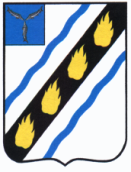 АДМИНИСТРАЦИЯСОВЕТСКОГО МУНИЦИПАЛЬНОГО РАЙОНАСАРАТОВСКОЙ ОБЛАСТИПОСТАНОВЛЕНИЕ от  01.06.2021    № 298р.п.СтепноеОб утверждении Порядка проведения  общественного обсуждения   об определении границ  прилегающих  территорий, на которых не допускается розничная продажа алкогольной продукции и розничная  продажа алкогольной продукции при оказании услуг общественного питания на территории Советского муниципального района Саратовской области   В соответствии с Федеральными законами от 06.10.2003 № 131-ФЗ «Об общих принципах организации местного самоуправления в Российской Федерации», от 22.11.1995 № 171-ФЗ «О государственном регулировании производства и оборота этилового спирта, алкогольной и спиртосодержащей продукции и об ограничении потребления (распития) алкогольной продукции»,  от 21.07.2014 № 212-ФЗ «Об основах общественного контроля в Российской Федерации», руководствуясь Уставом  Советского муниципального района, администрация Советского муниципального района Саратовской области ПОСТАНОВЛЯЕТ:
	   1. Утвердить Порядок проведения общественного обсуждения об определении границ прилегающих  территорий, на которых не допускается розничная продажа алкогольной продукции и розничная продажа алкогольной продукции при оказании услуг общественного питания на территории Советского муниципального района Саратовской области в соответствии с приложением к настоящему постановлению.               2. Настоящее постановление вступает в силу со дня его  официального опубликования.Глава  Советскогомуниципального  района                                                                  С.В. Пименов                        Попова Л.В.   5-05-54                                         Приложение                                                                              к постановлению администрации                                                                                   Советского муниципального района                                                       от 01.06.2021 № 298ПОРЯДОКПРОВЕДЕНИЯ ОБЩЕСТВЕННОГО ОБСУЖДЕНИЯ ОБ ОПРЕДЕЛЕНИИ ГРАНИЦ ПРИЛЕГАЮЩИХ ТЕРРИТОРИЙ, НА КОТОРЫХ НЕ ДОПУСКАЕТСЯ РОЗНИЧНАЯ ПРОДАЖА АЛКОГОЛЬНОЙ ПРОДУКЦИИ И РОЗНИЧНАЯ ПРОДАЖА АЛКОГОЛЬНОЙ ПРОДУКЦИИ ПРИ ОКАЗАНИИ УСЛУГ ОБЩЕСТВЕННОГО ПИТАНИЯ НА ТЕРРИТОРИИ СОВЕТСКОГО МУНИЦИПАЛЬНОГО РАЙОНА САРАТОВСКОЙ ОБЛАСТИ1. Общие положения1.1. Настоящий Порядок разработан в целях реализации положений пункта 8 статьи 16 Федерального закона от 22.11.1995 № 171-ФЗ «О государственном регулировании производства и оборота этилового спирта, алкогольной и спиртосодержащей продукции и об ограничении потребления (распития) алкогольной продукции» и регулирует отношения, связанные с формой, порядком и сроками общественного обсуждения вопроса определения границ прилегающих территорий, на которых запрещена розничная продажа алкогольной продукции и розничная продажа алкогольной продукции при оказании услуг общественного питания (далее - общественное обсуждение). 1.2. Организатором общественного обсуждения является администрация Советского муниципального района Саратовкой области. Ответственным структурным подразделением администрации Советского муниципального района Саратовской области за организацию, подготовку, проведение и установление результатов общественного обсуждения является отдел  экономики  администрации Советского муниципального района  Саратовской области (далее - отдел). 1.3. Общественные обсуждения - комплекс мероприятий, проводимых с целью выявления общественных предпочтений, один из механизмов общественного контроля и согласования интересов различных групп, выражающих заинтересованность в решении той или иной проблемы, представляющей общественный интерес. Общественные обсуждения предполагают равную для всех заинтересованных сторон возможность высказать свое аргументированное мнение по обсуждаемому вопросу на основе изучения документальной информации, имеющей отношение к обсуждаемому вопросу. Под общественным обсуждением понимается используемое в целях общественного контроля публичное обсуждение общественно значимых вопросов, а также проектов решений  органов местного самоуправления,  муниципальных организаций, иных органов и организаций, осуществляющих в соответствии с федеральными законами отдельные публичные полномочия, с обязательным участием в таком обсуждении уполномоченных лиц указанных органов и организаций, представителей граждан и общественных объединений, интересы которых затрагиваются соответствующим решением.1.4.  В общественных обсуждениях могут принимать участие: -граждане, проживающие на территории Советского муниципального района, достигшие возраста 18 лет;-организации, юридические лица, зарегистрированные на территории Советского муниципального района. 1.5.Участие в обсуждении является добровольным и свободным.2. Цели и задачи организации общественного обсуждения2.1. Целью проведения общественного обсуждения является регулирование на территории Советского муниципального района  отношений, связанных с оборотом этилового спирта, алкогольной и спиртосодержащей продукции, и отношений, связанных с потреблением (распитием) алкогольной продукции, в части определения границ территорий, прилегающих: - к зданиям, строениям, сооружениям, помещениям, находящимся во владении и (или) пользовании образовательных организаций (за исключением организаций дополнительного образования, организаций дополнительного профессионального образования); - к зданиям, строениям, сооружениям, помещениям, находящимся во владении и (или) пользовании организаций, осуществляющих обучение несовершеннолетних; - к зданиям, строениям, сооружениям, помещениям, находящимся во владении и (или) пользовании юридических лиц независимо от организационно-правовой формы и индивидуальных предпринимателей, осуществляющих в качестве основного (уставного) вида деятельности медицинскую деятельность или осуществляющих медицинскую деятельность наряду с основной (уставной) деятельностью на основании лицензии, выданной в порядке, установленном законодательством Российской Федерации, за исключением видов медицинской деятельности по перечню, утвержденному Правительством Российской Федерации; - к спортивным сооружениям, которые являются объектами недвижимости и права на которые зарегистрированы в установленном порядке; - к вокзалам; - к местам нахождения источников повышенной опасности, определяемым органами государственной власти Саратовской области. 2.2. Задачами общественного обсуждения являются: - доведение до общественности и других заинтересованных лиц полной и точной информации по вопросам, выносимым на общественное обсуждение в соответствии с действующим законодательством; - выявление и учет мнения общественности и других заинтересованных лиц к проекту постановления администрации Советского муниципального района Саратовской области.3. Формы общественного обсуждения3.1. Общественное обсуждение проводится через информационно-телекоммуникационную сеть «Интернет» путем размещения проекта постановления администрации Советского муниципального района Саратовской области «Об определении границ прилегающих к некоторым организациям и объектам территорий, на которых не допускается розничная продажа алкогольной продукции и розничная продажа алкогольной продукции при оказании услуг общественного питания»  (далее - Проект) на официальном сайте администрации  Советского муниципального района Саратовской области http://stepnoe-adm.ru. 	3.2. Предложения и замечания направляются в период проведения общественного обсуждения на электронную почту отдела: sovet2012@yandex.ru или посредством почтовой связи по адресу: 413210, Саратовская область, Советский район, п.Степное, ул. 50 лет Победы, д.3, телефон 8 (845-66)5-05-54.4. Порядок проведения общественного обсуждения4.1. Общественное обсуждение проводится публично и открыто, с привлечением к участию в нем представителей различных профессиональных и социальных групп, в том числе лиц, права и законные интересы которых затрагивает или может затронуть Проект. 	4.2. Участники общественного обсуждения вправе свободно выражать свое мнение и вносить предложения по вопросам, вынесенным на общественное обсуждение.	4.3. Отдел обеспечивает размещение Проекта и уведомления о проведении общественного обсуждения, оформленного по форме согласно приложению № 1 к настоящему Порядку, в информационных источниках, указанных в пункте 3.1 раздела 3 настоящего Порядка. 4.4. Замечания и предложения по Проекту должны содержать реквизиты заявителя (фамилия, имя, отчество, наименование юридического лица, почтовый адрес заявителя, контактный телефон), суть предложения или замечания, дату.	4.5. Отдел обеспечивает всем участникам общественного обсуждения свободный доступ к имеющимся в его распоряжении материалам, касающимся вопроса определения границ прилегающих территорий, на которых запрещена розничная продажа алкогольной продукции и розничная продажа алкогольной продукции при оказании услуг общественного питания. 4.6. Продолжительность общественного обсуждения составляет пятнадцать календарных дней со дня размещения в информационных источниках, указанных в пункте 3.1 раздела 3 настоящего Порядка. 4.7. Предложения и замечания по вопросу определения границ прилегающих к некоторым организациям и объектам территорий, на которых не допускается розничная продажа алкогольной продукции и розничная продажа алкогольной продукции при оказании услуг общественного питания, поступившие после срока окончания проведения общественного обсуждения, не учитываются.5. Определение результатов общественного обсуждения	5.1. По итогам проведения общественного обсуждения отдел анализирует замечания и предложения, поступившие в ходе общественного обсуждения Проекта, принимает решение о целесообразности, обоснованности и возможности учета поступивших замечаний и предложений, осуществляет подготовку итогового документа (протокола) по результатам общественного обсуждения Проекта по форме согласно приложению № 2 к настоящему Порядку.	5.2. Итоговый документ (протокол) размещается отделом в информационных источниках, указанных в пункте 3.1 раздела 3 настоящего Порядка, не позднее чем через три рабочих дня после окончания срока проведения общественного обсуждения.5.3. Принятые предложения и замечания, поступившие по результатам общественного обсуждения, учитываются отделом при доработке Проекта и включаются в пояснительную записку к проекту нормативного правового акта. Верно:Руководитель аппарата                                                               И.Е. Григорьева         Приложение № 1                                                                    к Порядку проведения общественного обсуждения                                                                     об определении границ прилегающих  территорий,                                                             на которых не допускается  розничная продажа                                                             алкогольной продукции  и розничная продажа                                                           алкогольной продукции при оказании услуг                                                                     общественного питания на территории Советского                                                            муниципального района Саратовской областиУВЕДОМЛЕНИЕ о проведении общественного обсуждения ____________________________________________________________________наименование ПроектаОтдел экономики, инвестиционной политики и муниципальных закупок  администрации Советского муниципального района извещает о начале проведения общественного обсуждения и сбора замечаний и предложений заинтересованных лиц в отношении	Проекта: ____________________________________________________________________Срок начала и окончания проведения общественного обсуждения: ____________________________________________________________________Способ проведения общественного обсуждения:____________________________________________________________________Замечания	и	предложения		принимаются		по	адресу ____________________________________________________________________ в	т.ч.	адрес	электронной	почты: ____________________________________________________________________ Контактный	телефон ____________________________________________________________________Сроки приема замечаний и предложений: с ___________ по _________________Информация о результатах проведения общественного обсуждения в форме итогового  документа  (протокола) по результатам общественного обсуждения Проекта будет размещена	на	официальном сайте администрации Советского муниципального района в сети «Интернет» по адресу http://stepnoe-adm.ru не позднее ____________.Начальник отдела экономики,    инвестиционной политики и муниципальныхзакупок администрации Советского муниципального района                                                                                                                                          Приложение № 2                                                                      к Порядку проведения общественного обсуждения                                                об определении границ прилегающих                                                   территорий, на которых не допускается                                                          розничная продажа алкогольной продукции                                                             и розничная продажа алкогольной продукции                                                           при оказании услуг общественного питания                                                           на территории Советского муниципального                                района Саратовской областиИтоговый документ (протокол) по результатам общественного обсужденияПериод проведения общественного обсуждения: с _________ по ______ 20__ г.Предмет	общественного	обсуждения: ____________________________________________________________________(наименование	Проекта)Разработчик:_________________________________________________________ Способ	информирования	общественности: ___________________________Проект _______________________________________________     размещен (наименование Проекта)на  официальном  сайте  администрации  Советского муниципального района  в  сети  «Интернет»,  в подразделе «_______________________» раздела «_____________________».Результаты общественного обсуждения: Вариант  1.  Результаты  рассмотрения  поступивших  замечаний и предложений оформляются в виде таблицы:Примечание: <1> «принимается в следующей редакции» или  «отклонено». Вариант 2. Информация об отсутствии замечаний и (или) предложений оформляется записью: «В ходе общественного обсуждения замечаний и предложений по Проекту_________________________________________не поступило». 				(наименование Проекта) Начальник отдела экономики,    инвестиционной политики и муниципальныхзакупок администрации Советского муниципального района                                                         N п/п Данные об участнике общественного обсуждения (фамилия, имя, отчество участника, наименование юридического лица)Дата поступления замечания и предложения Содержание замечания и предложения Результат рассмотрения замечания и предложения <1>Обоснование причин принятия и (или) непринятия поступившего замечания и предложения 1....